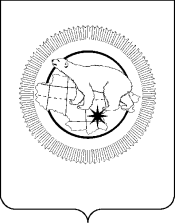 ПРАВИТЕЛЬСТВО  ЧУКОТСКОГО  АВТОНОМНОГО  ОКРУГАП О С Т А Н О В Л Е Н И ЕВ целях повышения качества жизни сельского населения, создания благоприятных социально-экономических условий для комплексного и устойчивого развития сельской экономики в соответствии со статьей 179 Бюджетного Кодекса Российской Федерации и Постановлением Правительства Чукотского автономного округа от 10 сентября 2013 года № 359 «Об утверждении Порядка разработки, реализации и оценки эффективности государственных программ Чукотского автономного округа», Правительство Чукотского автономного округаПОСТАНОВЛЯЕТ:1. Утвердить прилагаемую государственную программу«Комплексное развитие сельских территорий Чукотского автономного округа».2. Рекомендовать органам местного самоуправления разработать и утвердить муниципальные программы комплексного развития сельских территорий, направленные на достижение целей государственной программы Чукотского автономного округа «Комплексное развитие сельских территорий Чукотского автономного округа», утвержденной настоящим постановлением.2. Настоящее постановление вступает в силу с 1 января 2020 года.3. Контроль за исполнением настоящего постановления возложить на Департамент сельского хозяйства и продовольствия Чукотского автономного округа (Гармаш И.Ю.).Государственная программа«Комплексное развитие сельских территорий Чукотского автономного округа»Паспортгосударственной программы «Комплексное развитие сельских территорий Чукотского автономного округа»(далее – Государственная программа)1. Приоритеты, цели и задачи Государственной программыНа территории Чукотского автономного округа проживает по данным на 1 января 2019 года 49 663 человека, из них сельское население составляет 29% или 14 470 человек. Большая часть сельского населения осуществляет деятельность в сфере агропромышленного комплекса: оленеводство и морской зверобойный промысел. Полноценному развитию отраслей агропромышленного комплекса препятствует  отсутствие квалифицированных кадров, молодых специалистов, привлечение которых маловероятно в силу отсутствия ведомственного жилья, отсутствия жилья на первичном и вторичном рынках, отсутствие инженерной инфраструктуры на территории сельских поселений.Численность сельского населения сократилась в 2019 году на 1548 человек (9,7%) относительно 2016 года.Одними из важнейших факторов качества жизни, которые формируют предпочтения относительно проживания в той или иной местности, являются обеспеченность жильем и благоустройство жилищного фонда, наличие инженерных коммуникаций, транспортная доступность, а также развитие объектов социальной сферы и результативность их деятельности.Жилищная сфера является демографически важной составляющей в решении задач комплексного развития сельских территорий Чукотского автономного округа. Расположение территории округа в поясе Крайнего Севера, его отдаленность от центральных районов страны, наличие коренного и приезжего населения, а также особенности экономического развития – все это влияет на демографическую ситуацию в округе.Основной жилищный фонд на территории сельских поселений в настоящее время находится в неудовлетворительном состоянии. Большинство семей проживают в квартирах, площадь которых не соответствует требуемым нормам жилищного законодательства. Без нового строительства улучшение жилищных условий граждан не представляется возможным.Повышение уровня благоустройства территории стимулирует позитивные тенденции в социально-экономическом развитии сельских поселений и, как следствие, повышение качества жизни населения.Имеющиеся объекты благоустройства, расположенные на территории сел округа, не удовлетворяют современным требованиям, предъявляемым к их качеству, а уровень износа продолжает увеличиваться. В сёлах округа отсутствует твёрдое дорожное и тротуарное покрытие, большинство общественных территорий не имеет достаточного искусственного освещения.Отрицательные тенденции в динамике изменения уровня благоустройства территорий округа обусловлены недостатком финансирования на мероприятия по строительству новых объектов благоустройства или поддержание существующих. Особенно остро стоит проблема нехватки качественных, современных детских площадок в сёлах. Этот простой инфраструктурный объект служит важнейшим средством физического и социального развития детей.Так же основной проблемой сёл является санитарная обстановка. На территории сельских поселений специализированные контейнерные площадки для сбора твердых коммунальных отходов отсутствуют, что создает угрозу неблагоприятного воздействия на окружающую среду и среду жизнедеятельности граждан, является нарушением требований санитарно-эпидемиологического законодательства.Все это пагубным образом сказывается на демографической и трудоресурсной ситуации в сельской местности. Без увеличения инвестиций в жилищное строительство, объекты социальной и инженерной инфраструктуры села, не удастся повысить качество жизни сельского населения округа.Учитывая объективные особенности развития сельских территорий округа и имеющийся значительный разрыв в уровне и качестве жизни на селе по сравнению с городом, изменение ситуации возможно только на условиях государственной поддержки использования программно-целевого метода. Использование этого метода позволит обеспечить сбалансированность комплексного подхода и расстановку приоритетов, обеспечивающих оптимально-позитивный  вариант развития ситуации в социально-экономическом развитии сельских территорий и создании предпосылок  для  устойчивого развития сельских территорий Чукотского автономного округа.Государственная программа разработана на основании Стратегии устойчивого развития сельских территорий Российской Федерации на период до 2030 года, утвержденной Распоряжением Правительства Российской Федерации от 2 февраля 2015 года № 151-р, Стратегии пространственного развития Российской Федерации утвержденной Распоряжением Правительства Российской Федерации от 13 февраля 2019 года № 207-р, Государственной программы«Комплексное развитие сельских территорий», утвержденной Постановлением Правительства РФ от 31 мая 2019 года № 696.Приоритетами государственной программы являются:повышение уровня и качества жизни сельского населения;стабилизация численности сельского населения;создание благоприятных условий для выполнения селом его производственной и других общенациональных функций и задач территориального развития;развитие в сельской местности местного самоуправления и институтов гражданского общества.Учитывая указанные приоритеты, выделены основные цели Государственной программы:обеспечение создания комфортных условий проживания в сельской местности путем строительства (приобретения) благоустроенного жилья для граждан, проживающих в сельской местности;активизация участия граждан, проживающих в сельской местности, в реализации общественно значимых проектов по благоустройству сельских территорий;формирование позитивного отношения к сельской местности и сельскому образу жизни.Для достижения цели в Государственной программе предусматривается решение следующих задач, реализуемых основных мероприятиях:удовлетворение потребности сельского населения, в том числе молодых семей и молодых специалистов, в благоустроенном жилье;реализация проектов по благоустройству сельских территорий с участием жителей сельских территорий; создание комфортных условий для жизнедеятельности в сельской местности.Цели и задачи Программы увязаны с положениями Государственной программы «Комплексное развитие сельских территорий», утвержденной Постановлением Правительства РФ от 31 мая 2019 года № 696.Реализация Государственной программы обеспечит:объем ввода (приобретения) жилья для граждан,проживающих на сельских территориях, составит 420 кв.м.;объем ввода жилья, предоставленного гражданампо договорам найма жилого помещения, составит 1694 кв.м.;количество реализованных проектов по благоустройству сельских территорий составит 38 единиц.Перечень и сведения о целевых индикаторах и показателях Государственной программы в разрезе годов для оценки наиболее существенных результатов реализации Государственной программы и включенных в нее основных мероприятийотражены в приложении 1 к Государственной программе.Финансирование Государственной программы осуществляется за счет средств:федерального бюджета - в соответствии с федеральным законом о федеральном бюджете на очередной финансовый год и на плановый период и Соглашениями, заключенными между Министерством сельского хозяйства Российской Федерации и Правительством Чукотского автономного округа о реализации мероприятий Государственной программы «Комплексное развитие сельских территорий», утвержденной Постановлением Правительства РФ от 31 мая 2019 года № 696;окружного бюджета - в соответствии с законом Чукотского автономного округа об окружном бюджете на соответствующий финансовый год и на плановый период;внебюджетных источников - в соответствии с необходимым объемом участия средств внебюджетных источников.Распределение субсидий между муниципальными бюджетами производится ежегодно с учетом лимитов бюджетных обязательств, предусмотренных в федеральном и окружном бюджетах на реализацию программных мероприятий в очередном финансовом году.Объём финансовых ресурсов на реализацию Государственной программы отражен в приложении 2 к Государственной программе.При определении объёмов финансирования основных мероприятий Государственной программы учитывались следующие параметры:средняя рыночная стоимость 1 кв. метра общей площади жилья по Чукотскому автономному округу; норматив площади жилого помещения в расчете на 1 члена семьи;необходимость обеспечения установленного уровня софинансирования для привлечения средств федерального, местного бюджетов, средств внебюджетных источников;ограниченные возможности окружного бюджета.2. Механизм реализации Государственной программыМеханизм реализации Государственной программы основан на обеспечении достижения запланированных результатов, установленных в целевых индикаторах.Государственная программа реализуется Департаментом сельского хозяйства и продовольствия Чукотского автономного округа во взаимодействии с участниками Государственной программы в рамках реализации основных мероприятий.Перечень мероприятий Государственной программы сформирован в соответствии с основными направлениями Стратегии устойчивого развития сельских территорий Российской Федерации на период до 2030 года, утвержденной Распоряжением Правительства Российской Федерации от 2 февраля 2015 года № 151-р, Государственной программы «Комплексное развитие сельских территорий», утвержденной Постановлением Правительства РФ от 31 мая 2019 года № 696,  с учетом прогнозов развития сельских территорий Чукотского автономного округа, возможностей бюджетного софинансирования мероприятий. Удовлетворение потребности сельского населения, в том числе молодых семей и молодых специалистов, в благоустроенном жилье предлагается осуществлять следующими способами:предоставление социальных выплат за счет средств федерального и краевого бюджетов на строительство и приобретение жилья в сельской местности;софинансирование строительства жилья, предоставляемого по договору найма с правом последующего выкупа.Решение задач  реализации проектов по благоустройству сельских территорий с участием жителей сельских территорий и создание комфортных условий для жизнедеятельности в сельской местности предполагает активизацию граждан, проживающих на этих территориях, формирование у них установки на социальную активность и мобильность сельского населения.Средства государственной поддержки предоставляются на реализацию проектов, отобранных по результатам конкурса, по следующим приоритетным направлениям:1) создание и обустройство зон отдыха, спортивных и детских игровых площадок, площадок для занятия адаптивной физической культурой и адаптивным спортом для лиц с ограниченными возможностями здоровья;2) организация освещения территории, включая архитектурную подсветку зданий, строений, сооружений, в том числе с использованием энергосберегающих технологий;3) организация пешеходных коммуникаций, в том числе тротуаров, аллей, дорожек, тропинок;4) обустройство территории в целях обеспечения беспрепятственного передвижения инвалидов и других маломобильных групп населения;5) организация ливневых стоков;6) обустройство площадок накопления твердых коммунальных отходов;7) сохранение и восстановление природных ландшафтов и историко-культурных памятников.Механизм реализации подпрограмм Государственной программы предусматривает также возможность формирования локальных нормативных актов.3. Организация управления и контроль за ходом реализации Государственной программыОтветственный исполнитель Государственной программы осуществляет:текущее управление и контроль за реализацией Государственной программы;координацию деятельности ответственных исполнителей основных мероприятий;подготовку изменений в Государственную программу с учетом предложений ответственных исполнителей основных мероприятий;размещение Государственной программы на официальном сайте Чукотского автономного округа в информационно-телекоммуникационной сети «Интернет»;подготовку и представление в Департамент финансов, экономики и имущественных отношений Чукотского автономного округа отчетной информации о ходе реализации Государственной программы в соответствии с Постановлением Правительства Чукотского автономного округа от 10 сентября 2013 года № 359 «Об утверждении Порядка разработки, реализации и оценки эффективности государственных программ Чукотского автономного округа».Ответственный исполнитель основных мероприятий:является ответственными за разработку и реализацию основных мероприятий;осуществляет в рамках своей компетенции реализацию основных мероприятий;осуществляет представление ответственному исполнителю Государственной программы отчетной информации о ходе реализации основных мероприятий.Участники Подпрограммы:осуществляют в рамках своей компетенции реализацию мероприятий основных мероприятий;представляют ответственному исполнителю основных мероприятий информацию о реализации основных мероприятийв рамках своей компетенции.Департамент сельского хозяйства и продовольствия Чукотского автономного округа в соответствии с установленным регламентом отчитывается перед Министерством сельского хозяйства Российской Федерации о реализации отдельных мероприятий настоящей Государственной программы.Приложение 1к Государственной программе«Комплексное развитие сельских территорий Чукотского автономного округа»Перечень и сведения 
о целевых индикаторах и показателях Государственной программы «Комплексное развитие сельских территорий Чукотского автономного округа»(далее - Государственная программа)Приложение 2к Государственной программе«Комплексное развитие сельских территорий Чукотского автономного округа»Ресурсное обеспечение Государственной программы «Комплексное развитие сельских территорий Чукотского автономного округа»ДСХП ЧАО - Департамент сельского хозяйства и продовольствия Чукотского автономного округа;ДПП ЧАО - Департамент промышленной политики Чукотского автономного округа;ГКУ «УКС ЧАО» - Государственное казенное учреждение «Управление капитального строительства Чукотского автономного округа»;КПРЭ ЧАО - Комитет природных ресурсов и экологии Чукотского автономного округа;МО - органы местного самоуправления муниципальных районов и городских округов (по согласованию);ЮЛ, ИП - юридические лица и индивидуальные предприниматели, занимающиеся сельскохозяйственным производством и переработкой сельскохозяйственной продукции, а также осуществляющие иную деятельность на сельской территории (по согласованию);Граждане - граждане, проживающие в сельской местности, и их общественные объединения (по согласованию)Приложение 3к Государственной программе«Комплексное развитие сельских территорий Чукотского автономного округа»Правила предоставления и распределения субсидий бюджетам муниципальных районов и городских округов Чукотского автономного округа на улучшение жилищных условий граждан, проживающих в сельской местности, в том числе молодых семей и молодых специалистов1. НастоящийПорядок устанавливает правила,условия предоставления и распределения субсидии за счет средств федерального и окружного бюджетов бюджету муниципального района и городского округа Чукотского автономного округа (далее - местный бюджет, муниципальное образование) на улучшение жилищных условий граждан, проживающих в сельской местности, в том числе молодых семей и молодых специалистов (далее - субсидия, граждане, молодые семьи, молодые специалисты), в рамках реализации Государственной программы «Комплексное развитие сельских территорий», утвержденной Постановлением Правительства РФ от 31 мая 2019 года № 696 и Государственной программы «Комплексное развитие сельских территорий Чукотского автономного округа»  (далее–Программа).Органом, уполномоченным на организацию работы по предоставлению и распределению субсидии, является Департамент сельского хозяйства и продовольствия Чукотского автономного округа (далее - Уполномоченный орган).2. Субсидия предоставляется бюджету муниципального образованияв целях оказания государственной поддержки муниципальному образованию на реализацию мероприятийпо улучшению жилищных условий граждан, проживающих в сельской местностии предусматриваетпредоставление гражданам, молодым семьям и молодым специалистам социальных выплат на строительство (приобретение) жилья (далее - социальные выплаты), в порядке и на условиях, которые установлены нормативно правовым актомПравительства Чукотского автономного округа.3. Субсидия предоставляется при соблюдении муниципальным образованием бюджетного законодательства Российской Федерации и законодательства Российской Федерации о налогах и сборах, а также следующих условий:1) наличие муниципальной программы, предусматривающей реализацию мероприятий, указанных в пункте 2 настоящего Порядка;2) привлечение органам местного самоуправления собственных (заемных) средств граждан, молодых семей и молодых специалистов в объемах, необходимых для выполнения показателей результативности предоставления субсидии;3) наличие предварительных списков участников мероприятий - получателей социальных выплат;4)  заключение соглашения между Уполномоченным органом и орган местного самоуправления муниципального образования о предоставлении субсидии (далее – соглашение).4. Субсидия предоставляется в пределах бюджетных ассигнований, предусмотренных в окружном бюджете на соответствующий финансовый год и плановый период, и лимитов бюджетных обязательств, утверждённых в установленном порядке на предоставление субсидии.5. Критериями отбора органа местного самоуправления муниципального образования для предоставления субсидии являются:1) наличие списка участников мероприятий - получателей социальных выплат на соответствующий финансовый год;2)  наличие бюджетной заявки на предоставление субсидии.6. Для участия в Программе орган местного самоуправления муниципального образования не позднее 1 июня текущего финансового года представляет в Уполномоченный орган:бюджетную заявку на предоставление из окружного бюджета субсидии на очередной финансовый год и плановый период по форме согласно приложению 1 к настоящему Порядку;предварительный список участников мероприятий - получателей социальных выплат на очередной финансовый год и плановый период по форме согласно приложению 2 к настоящему Порядку;копию муниципальной программы, предусматривающей реализацию мероприятийпо улучшению жилищных условий граждан, проживающих в сельской местности, в том числе молодых семей и молодых специалистов.7. Уполномоченный орган принимает документы, указанные в пункте 6 настоящего Порядка, и регистрирует их в день принятия в журнале регистрации.На основании документов, представленных органом местного самоуправления муниципального образования, Уполномоченный орган формирует сводный список участников мероприятий - получателей социальных выплат и вместе с бюджетной заявкой направляет его в Министерство сельского хозяйства Российской Федерации в порядке и сроки, установленные Министерством сельского хозяйства Российской Федерации.8. Распределение субсидии бюджетам муниципальных образований осуществляется Уполномоченным органом, утверждается постановлением Правительством Чукотского автономного округа после заключения между Министерством сельского хозяйства Российской Федерации и Правительством Чукотского автономного округа соглашения о порядке и условиях предоставления субсидии из федерального бюджета бюджету Чукотского автономного округа на соответствующий финансовый год на мероприятия, указанные в пункте 2 настоящего Порядка, исходя из:числа граждан, молодых семей и молодых специалистов, изъявивших желание улучшить жилищные условия с привлечением социальной выплаты;расчетной стоимости строительства (приобретения) жилья;уровня софинансирования мероприятий за счет средств федерального и окружного бюджетов не более 70 процентов расчетной стоимости строительства (приобретения) жилья.Расчетная стоимость строительства (приобретения) жилья, используемая для расчета размера социальной выплаты, определяется исходя из размера общей площади жилого помещения, установленного для семей разной численности (33 кв. метра - для одиноко проживающих граждан, 42 кв. метра - на семью из 2 человек и по 18 кв. метров на каждого члена семьи при численности семьи, составляющей 3 и более человек), и средней рыночной стоимости 1 кв. метра общей площади жилья по муниципальному району (городскому округу), но не выше средней рыночной стоимости 1 кв. метра общей площади жилья по Чукотскому автономному округу, определяемой Министерством строительства и жилищно-коммунального хозяйства Российской Федерации на I квартал очередного финансового года.9. Уполномоченный орган в течение 15 рабочих дней с даты принятия нормативного правового акта Правительства Чукотского автономного округа о распределении субсидии формирует в государственной интегрированной информационной системе управления общественными финансами «Электронный бюджет» соглашение по типовой форме, утвержденной Министерством финансов Российской Федерации.10. Орган местного самоуправления муниципального образования представляет в Уполномоченный орган сведения о ходе реализации мероприятий по улучшению жилищных условий граждан, проживающих в сельской местности по форме и в срок, которые установлены в соглашении.11. Операции по перечислению субсидии бюджету муниципального образования осуществляются Управлением Федерального казначейства по Чукотскому автономному округу в пределах суммы, необходимой для оплаты денежных обязательств по расходам получателей средств бюджета муниципального образования, источником финансового обеспечения которых является субсидия.12. Перечисление субсидии бюджету муниципального образования осуществляется в доле, соответствующей уровню софинансирования расходного обязательства муниципального образования, установленному соглашением, при оплате денежного обязательства получателя средств бюджета муниципального образования, соответствующего целям предоставления субсидии.13. В случае уменьшения потребности в субсидии Уполномоченный орган не позднее 1 октября текущего года вносит в Правительство Чукотского автономного округа предложения о перераспределении неиспользованного объема субсидии между другими муниципальными образованиями, имеющими право на получение субсидий в соответствии с настоящим Порядком.14. Эффективность использования субсидии оценивается ежегодно Уполномоченным органом на основе показателя результативности использования субсидии - объем ввода (приобретения) жилья для граждан, проживающих на сельских территориях.15. Оценка эффективности использования субсидии производится путем сравнения фактически достигнутого значения показателя результативности использования субсидии за соответствующий год со значением показателя результативности использования субсидии, предусмотренного соглашением.16. В случае если муниципальным образованием по состоянию на 31 декабря года предоставления субсидии допущены нарушения обязательств, предусмотренных соглашением, и в срок до первой даты представления отчетности о достижении значений показателей результативности использования субсидии в соответствии с соглашением в году, следующем за годом предоставления субсидии, указанные нарушения не устранены, возврат средств из бюджета муниципального образования производится в порядке, в объеме и в срок до 1 апреля, предусмотренные пунктами 16 - 18Правил формирования, предоставления и распределения субсидий из федерального бюджета бюджетам субъектов Российской Федерации, утверждённых Постановлением Правительства Российской Федерации от 30 сентября 2014 года N 999.17. Освобождение муниципального образования от применения мер ответственности, предусмотренных пунктом 16 настоящего Порядка, а также возврат средств из местного бюджета в окружной бюджет осуществляется в соответствии с пунктом 20 Правил формирования, предоставления и распределения субсидий из федерального бюджета бюджетам субъектов Российской Федерации, утверждённых ПостановлениемПравительства Российской Федерации от 30 сентября 2014 года N 999, в порядке, установленном нормативным правовым актом Правительства Чукотского автономного округа.18.  При несоблюдении муниципальным образованием условий, целей и порядка предоставления субсидии, принимается решение о применении бюджетной меры принуждения.Порядок исполнения решений о применении бюджетных мер принуждения устанавливается Департаментом финансов, экономики и имущественных отношений Чукотского автономного округа.19. Ответственность за достоверность представляемых в Уполномоченный орган сведений и соблюдение условий предоставления субсидии возлагается на  орган местного самоуправления муниципального образования.20. Контроль за соблюдением муниципальным образованием условий, целей и порядка предоставления субсидии осуществляется Уполномоченным органом.21. Органы государственного финансового контроля осуществляют контроль за целевым использованием субсидии.Приложение 1
к Порядку предоставления и распределения
 субсидий бюджетам муниципальных районов и городских 
округов Чукотского автономного округа на улучшение
 жилищных условий граждан, проживающих в 
сельской местности, в том числе молодых 
семей и молодых специалистов
Бюджетная заявка
__________________________________________________________ 
(наименование муниципального образования) Чукотского автономного округа на предоставление субсидии из окружного бюджета на улучшение жилищных условий граждан, проживающих в сельской местности, в том числе молодых семей и молодых специалистов 
на ________ год** - Бюджетные заявки представляются на три года - очередной финансовый год и плановый период (отдельно на каждый год).Приложение 2
к Порядку предоставления и распределения
субсидий бюджетам муниципальных районов
и городских округов Чукотского автономного
округа на улучшение жилищных условий граждан,
проживающих в сельской местности, в том
числе молодых семей и молодых специалистовПредварительный список
участников мероприятий - получателей социальных выплат на улучшение жилищных условий
__________________________________________________________
(наименование муниципального образования)
Чукотского автономного округа на ________ год (1)1 - Сводные списки представляются на три года - очередной финансовый год и плановый период (отдельно на каждый год).Приложение 4к Государственной программе   «Комплексное развитие сельских территорий Чукотского автономного округа»Правила предоставления и распределения субсидий бюджетам муниципальных районов и городских округов Чукотского автономного округа на строительство жилья, предоставляемого по договору найма жилого помещения1. Настоящий Порядок устанавливает правила, условия предоставления и распределения субсидии за счет средств федерального и окружного бюджетов бюджету муниципального района и городского округа Чукотского автономного округа (далее - местный бюджет, муниципальное образование) на строительство жилья, предоставляемого по договору найма жилого помещения (далее - субсидия, граждане, молодые семьи, молодые специалисты), в рамках реализации Государственной программы «Комплексное развитие сельских территорий», утвержденной Постановлением Правительства РФ от 31 мая 2019 года № 696 и Государственной программы «Комплексное развитие сельских территорий Чукотского автономного округа»  (далее – Программа).Органом, уполномоченным на организацию работы по предоставлению и распределению субсидии, является Департамент сельского хозяйства и продовольствия Чукотского автономного округа (далее - Уполномоченный орган).2. Субсидия предоставляется бюджету муниципального образования в целях оказания государственной поддержки муниципальному образованию на реализацию мероприятий по строительству жилья, предоставляемого по договору найма жилого помещения, в порядке и на условиях, которые установлены   нормативно правовым актомПравительства Чукотского автономного округа.3. Субсидия предоставляется при соблюдении муниципальным образованием бюджетного законодательства Российской Федерации и законодательства Российской Федерации о налогах и сборах, а также следующих условий:1) наличие муниципальной программы, предусматривающей реализацию мероприятий, указанных в пункте 2 настоящего Порядка;2) привлечение органам местного самоуправления средств внебюджетных источников, в том числе работодателей в объемах, необходимых для выполнения показателей результативности предоставления субсидии;3) наличие предварительных списков участников мероприятий - получателей жилья по договорам найма жилых помещений;4)  заключение соглашения между Уполномоченным органом и орган местного самоуправления муниципального образования о предоставлении субсидии (далее – соглашение).4. Субсидия предоставляется в пределах бюджетных ассигнований, предусмотренных в окружном бюджете на соответствующий финансовый год и плановый период, и лимитов бюджетных обязательств, утверждённых в установленном порядке на предоставление субсидии.5. Критериями отбора органа местного самоуправления муниципального образования для предоставления субсидии являются:1) наличие списка участников мероприятий - получателей жилья по договорам найма жилых помещений на соответствующий финансовый год;2)  наличие бюджетной заявки на предоставление субсидии.6. Для участия в Программе орган местного самоуправления муниципального образования не позднее 1 июня текущего финансового года представляет в Уполномоченный орган:бюджетную заявку на предоставление из окружного бюджета субсидии на очередной финансовый год и плановый период по форме согласно приложению 1 к настоящему Порядку;предварительный список участников мероприятий - получателей жилья по договорам найма жилых помещений на очередной финансовый год и плановый период по форме согласно приложению 2 к настоящему Порядку;копию муниципальной программы, предусматривающей реализацию мероприятий по строительству жилья, предоставляемого по договору найма жилого помещения.7. Уполномоченный орган принимает документы, указанные в пункте 6 настоящего Порядка, и регистрирует их в день принятия в журнале регистрации.На основании документов, представленных органом местного самоуправления муниципального образования, Уполномоченный орган формирует сводный список участников мероприятий - получателей жилья по договорам найма жилых помещенийи вместе с бюджетной заявкой направляет его в Министерство сельского хозяйства Российской Федерации в порядке и сроки, установленные Министерством сельского хозяйства Российской Федерации.8. Распределение субсидии бюджетам муниципальных образований осуществляется Уполномоченным органом, утверждается постановлением Правительством Чукотского автономного округа после заключения между Министерством сельского хозяйства Российской Федерации и Правительством Чукотского автономного округа соглашения о порядке и условиях предоставления субсидии из федерального бюджета бюджету Чукотского автономного округа на соответствующий финансовый год на мероприятия, указанные в пункте 2 настоящего Порядка, исходя из:числа граждан, изъявивших желание на предоставления жилья по договорам найма жилых помещений;расчетной стоимости строительства жилья;уровня софинансирования мероприятий за счет средств федерального и окружного бюджетов не более 80 процентов расчетной стоимости строительства (приобретения) жилья;уровня софинансирования мероприятий за счет средств внебюджетных источников не 1 процента расчетной стоимости строительства жилья. Расчетная стоимость строительства жилья, используемая для расчета размера субсидии, определяется исходя из размера общей площади жилого помещения, установленного для семей разной численности (33 кв. метра - для одиноко проживающих граждан, 42 кв. метра - на семью из 2 человек и по 18 кв. метров на каждого члена семьи при численности семьи, составляющей 3 и более человек), и средней рыночной стоимости 1 кв. метра общей площади жилья по муниципальному району (городскому округу), но не выше средней рыночной стоимости 1 кв. метра общей площади жилья по Чукотскому автономному округу, определяемой Министерством строительства и жилищно-коммунального хозяйства Российской Федерации на I квартал очередного финансового года.9. Уполномоченный орган в течение 15 рабочих дней с даты принятия нормативного правового акта Правительства Чукотского автономного округа о распределении субсидии формирует в государственной интегрированной информационной системе управления общественными финансами «Электронный бюджет» соглашение по типовой форме, утвержденной Министерством финансов Российской Федерации.10. Орган местного самоуправления муниципального образования представляет в Уполномоченный орган сведения о ходе реализации мероприятий по строительству жилья, предоставляемого по договору найма жилого помещения, по форме и в срок, которые установлены в соглашении.11. Операции по перечислению субсидии бюджету муниципального образования осуществляются Управлением Федерального казначейства по Чукотскому автономному округу в пределах суммы, необходимой для оплаты денежных обязательств по расходам получателей средств бюджета муниципального образования, источником финансового обеспечения которых является субсидия.12. Перечисление субсидии бюджету муниципального образования осуществляется в доле, соответствующей уровню софинансирования расходного обязательства муниципального образования, установленному соглашением, при оплате денежного обязательства получателя средств бюджета муниципального образования, соответствующего целям предоставления субсидии.13. В случае уменьшения потребности в субсидии Уполномоченный орган не позднее 1 октября текущего года вносит в Правительство Чукотского автономного округа предложения о перераспределении неиспользованного объема субсидии между другими муниципальными образованиями, имеющими право на получение субсидий в соответствии с настоящим Порядком.14. Эффективность использования субсидии оценивается ежегодно Уполномоченным органом на основе показателя результативности использования субсидий –объем ввода жилья, предоставленного гражданам по договорам найма жилого помещения.15. Оценка эффективности использования субсидии производится путем сравнения фактически достигнутого значения показателя результативности использования субсидии за соответствующий год со значением показателя результативности использования субсидии, предусмотренного соглашением.16. В случае если муниципальным образованием по состоянию на 31 декабря года предоставления субсидии допущены нарушения обязательств, предусмотренных соглашением, и в срок до первой даты представления отчетности о достижении значений показателей результативности использования субсидии в соответствии с соглашением в году, следующем за годом предоставления субсидии, указанные нарушения не устранены, возврат средств из бюджета муниципального образования производится в порядке, в объеме и в срок до 1 апреля, предусмотренные пунктами 16 - 18Правил формирования, предоставления и распределения субсидий из федерального бюджета бюджетам субъектов Российской Федерации, утверждённых Постановлением Правительства Российской Федерации от 30 сентября 2014 года N 999.17. Освобождение муниципального образования от применения мер ответственности, предусмотренных пунктом 16 настоящего Порядка, а также возврат средств из местного бюджета в окружной бюджет осуществляется в соответствии с пунктом 20 Правил формирования, предоставления и распределения субсидий из федерального бюджета бюджетам субъектов Российской Федерации, утверждённых Постановлением Правительства Российской Федерации от 30 сентября 2014 года N 999, в порядке, установленном нормативным правовым актом Правительства Чукотского автономного округа.18.  При несоблюдении муниципальным образованием условий, целей и порядка предоставления субсидии, принимается решение о применении бюджетной меры принуждения.Порядок исполнения решений о применении бюджетных мер принуждения устанавливается Департаментом финансов, экономики и имущественных отношений Чукотского автономного округа.19. Ответственность за достоверность представляемых в Уполномоченный орган сведений и соблюдение условий предоставления субсидии возлагается на  орган местного самоуправления муниципального образования.20. Контроль за соблюдением муниципальным образованием условий, целей и порядка предоставления субсидии осуществляется Уполномоченным органом.21. Органы государственного финансового контроля осуществляют контроль за целевым использованием субсидии.Приложение 1
к Порядку предоставления и распределения
 субсидий бюджетам муниципальных районов и городских 
округов Чукотского автономного округа на строительство жилья, предоставляемого подоговору найма жилого помещения
Бюджетная заявка
__________________________________________________________ 
(наименование муниципального образования) Чукотского автономного округа на предоставление субсидии из окружного бюджета на строительство жилья, предоставляемого по договору найма жилого помещения
на ________ год** - Бюджетные заявки представляются на три года - очередной финансовый год и плановый период (отдельно на каждый год).Приложение 2
к Порядку предоставления и распределения
 	субсидий бюджетам муниципальных районов и городских 
округов Чукотского автономного округа на строительство жилья, предоставляемого по договору найма жилого помещенияПредварительный список
участников мероприятий - получателей жилья по договорам найма жилых помещений
__________________________________________________________
(наименование муниципального образования)
Чукотского автономного округа на ________ год (1)1 - Сводные списки представляются на три года - очередной финансовый год и плановый период (отдельно на каждый год).Приложение 5к Государственной программе«Комплексное развитие сельских территорий Чукотского автономного округа»Порядок
предоставления и распределения субсидий бюджетам муниципальных районов и городских округов Чукотского автономного округа на реализацию мероприятий по благоустройству сельских территорий1. Настоящий Порядок устанавливает правила, условия предоставления и распределения субсидии за счет средств федерального и окружного бюджетов бюджету муниципального района и городского округа Чукотского автономного округа (далее - местный бюджет, муниципальное образование) на реализацию мероприятий по благоустройству сельских территорий (далее - субсидия), в рамках реализации Государственной программы «Комплексное развитие сельских территорий», утвержденной Постановлением Правительства РФ от 31 мая 2019 года № 696 и Государственной программы «Комплексное развитие сельских территорий Чукотского автономного округа»  (далее – Программа).Органом, уполномоченным на организацию работы по предоставлению и распределению субсидии, является Департамент сельского хозяйства и продовольствия Чукотского автономного округа (далее - Уполномоченный орган).2. Субсидия предоставляется бюджету муниципального образования в целях оказания государственной поддержки муниципальному образованию на реализацию мероприятий по благоустройству сельских территорий (далее – проекты) по следующим направлениям:1) создание и обустройство зон отдыха, спортивных и детских игровых площадок, площадок для занятия адаптивной физической культурой и адаптивным спортом для лиц с ограниченными возможностями здоровья;2) организация освещения территории, включая архитектурную подсветку зданий, строений, сооружений, в том числе с использованием энергосберегающих технологий;3) организация пешеходных коммуникаций, в том числе тротуаров, аллей, дорожек, тропинок;4) обустройство территории в целях обеспечения беспрепятственного передвижения инвалидов и других маломобильных групп населения;5) организация ливневых стоков;6) обустройство площадок накопления твердых коммунальных отходов;7) сохранение и восстановление природных ландшафтов и историко-культурных памятников.3. Субсидия предоставляется в пределах бюджетных ассигнований, предусмотренных в окружном бюджете на соответствующий финансовый год и плановый период, и лимитов бюджетных обязательств, утверждённых в установленном порядке на предоставление субсидии.4. Условиями предоставления муниципальному образованию субсидии являются:1) наличие утвержденных муниципальных программ, связанных с реализацией мероприятий, указанных в пункте 2 настоящего Порядка;2) наличие средств бюджетов муниципальных образований, предусмотренных на реализацию мероприятий, указанных в пункте 2 настоящего Порядка;3) привлечение органами местного самоуправления средств внебюджетных источников финансирования в объемах, необходимых для реализации проекта;4)  заключение соглашения между Уполномоченным органом и орган местного самоуправления муниципального образования о предоставлении субсидии (далее – соглашение).5. Критерии отбора проектов для включения в Программу:1) востребованность (проект должен быть направлен на решение наиболее значимой проблемы сельского поселения и отвечать интересам широкого круга его представителей с учетом интересов наиболее незащищенных групп сельского населения);2) локальность и краткосрочность;3) финансовое обеспечение проекта (наличие источников финансирования);4) социальное партнерство (реализация проекта должна предусматривать привлечение местных трудовых, финансовых и материально-технических ресурсов).6. Для участия в Программе органы местного самоуправления муниципальных образований ежегодно не позднее 1 июня текущего финансового года представляют в Уполномоченный орган заявку на участие в конкурсе в свободной форме с приложением следующих документов:бюджетной заявки на предоставление субсидии на очередной финансовый год и плановый период по форме согласно приложению 1 к настоящему Порядку;перечня проектов, планируемых к реализации в сельской местности, на очередной финансовый год и плановый период по форме согласно приложению 2 к настоящему Порядку;паспорта проекта, планируемого к реализации в сельской местности, по форме согласно приложению 3 к настоящему Порядку;копии документа о принятии решения о реализации проекта на территории сельского поселения;проектно-сметной документации на проект и копии документа об утверждении проектной документации (при необходимости);копии положительного заключения государственной экспертизы на проект (при необходимости);документов, подтверждающих обязательства по финансовому обеспечению реализации проекта за счет средств местного бюджета и внебюджетных источников.7. Уполномоченный орган принимает документы, указанные в пункте 6 настоящего Порядка, и регистрирует их в день принятия в журнале регистрации.На основании документов, представленных органом местного самоуправления муниципального образования, Уполномоченный орган формирует перечень проектов по благоустройству сельских территорий Чукотского автономного округа и вместе с бюджетной заявкой направляет его в Министерство сельского хозяйства Российской Федерации в порядке и сроки, установленные Министерством сельского хозяйства Российской Федерации.Предварительный отбор проектов на получение гранта осуществляется Уполномоченным органом на конкурсной основе с учетом критериев, приведенных в пункте 5 настоящего Порядка.Окончательный отбор и предельное значение размера субсидий определяет Министерство сельского хозяйства Российской Федерации.Перечень реализуемых проектов, общий объем и распределение субсидий между муниципальными образованиями утверждаются Правительством Чукотского автономного округа.8. Размер государственной поддержки, предоставляемой муниципальному образованию по каждому проекту по направлениям, указанным в пункте 2 настоящего Порядка, не превышает 2 млн. рублей и составляет не более 70 процентов общего объема финансового обеспечения реализации проекта. При этом не менее 30 процентов объема финансирования реализации проекта должно быть обеспечено за счет средств местного бюджета, а также за счет обязательного вклада граждан и (или) юридических лиц (индивидуальных предпринимателей) в различных формах, в том числе в форме денежных средств, трудового участия, предоставления помещений и технических средств. Вклада граждан и (или) юридических лиц (индивидуальных предпринимателей) определяются в размере не менее одного процента от общей стоимости проекта.9. Работы, выполняемые в рамках проекта, должны быть завершены до 31 декабря года, в котором получена субсидия.10. Уполномоченный орган в течение 15 рабочих дней с даты принятия нормативного правового акта Правительства Чукотского автономного округа об утверждении перечня проектов и распределении субсидии формирует в государственной интегрированной информационной системе управления общественными финансами «Электронный бюджет» соглашение по типовой форме, утвержденной Министерством финансов Российской Федерации.11. Орган местного самоуправления муниципального образования представляет в Уполномоченный орган сведения о ходе реализации проектов, по форме и в срок, которые установлены в соглашении.12. Операции по перечислению субсидии бюджету муниципального образования осуществляются Управлением Федерального казначейства по Чукотскому автономному округу в пределах суммы, необходимой для оплаты денежных обязательств по расходам получателей средств бюджета муниципального образования, источником финансового обеспечения которых является субсидия.13. Перечисление субсидии бюджету муниципального образования осуществляется в доле, соответствующей уровню софинансирования расходного обязательства муниципального образования, установленному соглашением, при оплате денежного обязательства получателя средств бюджета муниципального образования, соответствующего целям предоставления субсидии.14. В случае уменьшения потребности в субсидии Уполномоченный орган не позднее 1 октября текущего года вносит в Правительство Чукотского автономного округа предложения о перераспределении неиспользованного объема субсидии между другими муниципальными образованиями, имеющими право на получение субсидий в соответствии с настоящим Порядком.14. Эффективность использования субсидии оценивается ежегодно Уполномоченным органом на основе показателя результативности использования субсидий – количество реализованных проектов по благоустройству сельских территорий. 15. Оценка эффективности использования субсидии производится путем сравнения фактически достигнутого значения показателя результативности использования субсидии за соответствующий год со значением показателя результативности использования субсидии, предусмотренного соглашением.16. В случае если муниципальным образованием по состоянию на 31 декабря года предоставления субсидии допущены нарушения обязательств, предусмотренных соглашением, и в срок до первой даты представления отчетности о достижении значений показателей результативности использования субсидии в соответствии с соглашением в году, следующем за годом предоставления субсидии, указанные нарушения не устранены, возврат средств из бюджета муниципального образования производится в порядке, в объеме и в срок до 1 апреля, предусмотренные пунктами 16 - 18Правил формирования, предоставления и распределения субсидий из федерального бюджета бюджетам субъектов Российской Федерации, утверждённых Постановлением Правительства Российской Федерации от 30 сентября 2014 года N 999.17. Освобождение муниципального образования от применения мер ответственности, предусмотренных пунктом 16 настоящего Порядка, а также возврат средств из местного бюджета в окружной бюджет осуществляется в соответствии с пунктом 20 Правил формирования, предоставления и распределения субсидий из федерального бюджета бюджетам субъектов Российской Федерации, утверждённых Постановлением Правительства Российской Федерации от 30 сентября 2014 года N 999, в порядке, установленном нормативным правовым актом Правительства Чукотского автономного округа.18.  При несоблюдении муниципальным образованием условий, целей и порядка предоставления субсидии, принимается решение о применении бюджетной меры принуждения.Порядок исполнения решений о применении бюджетных мер принуждения устанавливается Департаментом финансов, экономики и имущественных отношений Чукотского автономного округа.19. Ответственность за достоверность представляемых в Уполномоченный орган сведений и соблюдение условий предоставления субсидии возлагается на  орган местного самоуправления муниципального образования.20. Контроль за соблюдением муниципальным образованием условий, целей и порядка предоставления субсидии осуществляется Уполномоченным органом.21. Органы государственного финансового контроля осуществляют контроль за целевым использованием субсидии.Приложение 1 к Порядку предоставления и распределения субсидий бюджетам муниципальных районов и городских округов Чукотского автономного округа на реализацию мероприятий по благоустройству сельских территорийБюджетная заявка
__________________________________________________________
(наименование муниципального образования)
Чукотского автономного округа на предоставление субсидии на благоустройство сельских территорий на ________ год (1)1 - Бюджетные заявки представляются на три года - очередной финансовый год и плановый период (отдельно на каждый год)Приложение 2к Порядку предоставления и распределения субсидий бюджетам муниципальных районов и городских округов Чукотского автономного округа на реализацию мероприятий по благоустройству сельских территорийПеречень
проектов по благоустройству сельских территорий Чукотского автономного округа на ________ год (1)__________________________________________________________
(наименование муниципального образования)
1 - Перечни представляются на три года - очередной финансовый год и плановый период (отдельно на каждый год). Муниципальное образование вправе внести изменения в перечень исходя из объема субсидии, предусмотренной муниципальному образованию, а также по иным основаниям, установленным настоящим Порядком.2 - Документами, подтверждающим принятие решения о реализации проекта могут быть: протокол собрания граждан, проживающих в сельском поселении, или органа территориального общественного самоуправления сельского поселения, приказ по муниципальному образованию и т.п.Приложение 3 к Порядку предоставления и распределения субсидий бюджетам муниципальных районов и городских округов Чукотского автономного округа на реализацию мероприятий по благоустройству сельских территорийПаспорт проекта по благоустройству сельских территорий в ________ году
__________________________________________________________
(наименование населенного пункта и муниципального образования)
Чукотского автономного округаI. Общая характеристика проекта1 - в соответствии с пунктом 2 Порядка предоставления и распределения субсидий бюджетам муниципальных районов и городских округов Чукотского автономного округа на реализацию мероприятий по благоустройству сельских территорийТрудовое участие:Целевая группа:II. Инициаторы проектаОписание инициаторов проекта - названия, состав, фамилия, имя, отчество (при наличии) инициаторов проекта и их обязанности в ходе реализации проекта. Описание вклада и роль каждого участника проекта.III. Описание проекта (не более 3 страниц)1. Описание проблемы и обоснование ее актуальности для сообщества: характеристика существующей ситуации и описание решаемой проблемы; необходимость выполнения данного проекта; круг людей, которых касается решаемая проблема; актуальность решаемой проблемы для сельского поселения, общественная значимость.2. Цели и задачи проекта3. Мероприятия по реализации проектаКонкретные мероприятия (работы) предполагаемые к реализации в ходе проекта, в том числе с участием общественности, основные этапы. Способы привлечения населения для реализации проекта (формы и методы работы с местным населением). Предполагаемое воздействие на окружающую среду. Если реализация проекта может оказать отрицательное воздействие на состояние окружающей среды, то кратко опишите это воздействие и предлагаемые меры по его устранению или смягчению. (Например, если для осуществления работ вырубаются деревья, то в другом месте высаживаются деревья для компенсации нанесенного ущерба)4. Ожидаемые результаты проекта.Конкретные практические результаты, которые планируется достичь в ходе выполнения проекта. Результаты, характеризующие решение заявленной проблемы. По возможности указать количественные показатели.5. Дальнейшее развитие проектаДальнейшее развитие проекта после завершения финансирования, использование результатов проекта в будущем, мероприятия по поддержанию и/или развитию результатов.6. Календарный план проектаКалендарный план выполнения запланированных мероприятий с указанием сроков и ответственных лиц из числа исполнителей проекта. Необходимо перечислить все мероприятия, которые должны быть осуществлены в рамках проекта, в хронологическом порядке с указанием сроков.IV. Смета расходов по проектуПроектот№                                  г. АнадырьОб утверждении Государственной программы «Комплексное развитие сельских территорий Чукотского автономного округа»Председатель ПравительстваР.В. КопинОтветственный исполнитель Государственной программыДепартамент сельского хозяйства и продовольствия Чукотского автономного округаСоисполнители программыОтсутствуютУчастники Государственной программыДепартамент сельского хозяйства и продовольствия Чукотского автономного округа;Департамент промышленной политики Чукотского автономного округа;Комитет природных ресурсов и экологии Чукотского автономного округа;Государственное казённое учреждение «Управление капитального строительства Чукотского автономного округа»;органы местного самоуправления муниципальных районов и городских округов (по согласованию);юридические лица и индивидуальные предприниматели, занимающиеся сельскохозяйственным производством и переработкой сельскохозяйственной продукции, а также осуществляющие иную деятельность на сельской территории (по согласованию);граждане, проживающие в сельской местности, и их общественные объединения (по согласованию)Перечень ПодпрограммОсновное мероприятие «Улучшение жилищных условий граждан, проживающих в сельской местности»; основное мероприятие «Строительство жилья, предоставляемого гражданам по договору найма жилого помещения»; основное мероприятие «Благоустройство сельской территории»Цели Государственной программыОбеспечение создания комфортных условий проживания в сельской местности путем строительства (приобретения) благоустроенного жилья для граждан, проживающих в сельской местности;активизация участия граждан, проживающих в сельской местности, в реализации общественно значимых проектов по благоустройству сельских территорий;формирование позитивного отношения к сельской местности и сельскому образу жизниЗадачи Государственной программыУдовлетворение потребности сельского населения, в том числе молодых семей и молодых специалистов, в благоустроенном жилье;реализация проектов по благоустройству сельских территорий с участием жителей сельских территорий; создание комфортных условий для жизнедеятельности в сельской местностиЦелевые индикаторы (показатели) Государственной программыОбъем ввода (приобретения)жилья для граждан,проживающих на сельскихтерриториях;объем ввода жилья, предоставленного гражданам по договорам найма жилого помещения;количество реализованных проектов по благоустройству сельских территорийСроки и этапы реализации Государственной программы2020 - 2025 годы(без разделения на этапы)Объемы финансовых ресурсов Государственной программыОбщий объем финансовых ресурсов Государственной программы составляет 293 801,5 тыс. рублей, из них:средства федерального бюджета –157 939,1 тыс. рублей, в том числе по годам:2020 год –28 029,7 тыс. рублей;2021 год –22475,8 тыс. рублей;2022 год – 60 824,0 тыс. рублей;2023 год - 60 824,0тыс. рублей;2024 год - 60 824,0 тыс. рублей;2025 год - 60 824,0 тыс. рублей;средства окружного бюджета –121 950,4 тыс. рублей, в том числе по годам:2020 год –15 562,4 тыс. рублей;2021 год –14 967,9  тыс. рублей;2022 год –31 852,2 тыс. рублей;2023 год - 31 852,2 тыс. рублей;2024 год - 31 852,2 тыс. рублей;2025 год - 31 852,2 тыс. рублей;средства прочих внебюджетных источников – 13 912,0 тыс. рублей, в том числе по годам:2020 год –1 412,0 тыс. рублей;2021 год –1638,4 тыс. рублей;2022 год –2 715,4 тыс. рублей;2023 год - 2 715,4  тыс. рублей;2024 год - 2 715,4 тыс. рублей;2025 год - 2 715,4 тыс. рублейОжидаемые результаты реализации Государственной программыОбъем ввода (приобретения) жилья для граждан,проживающих на сельских территориях, составит 420 кв.м.;объем ввода жилья, предоставленного гражданампо договорам найма жилого помещения, составит 1694 кв.м.;количество реализованных проектов по благоустройству сельских территорий составит 38 единиц№ п/пНаименование показателя (индикатора)Значение показателейЗначение показателейЗначение показателейЗначение показателейЗначение показателейЗначение показателейСвязь с основным мероприятием, ведомственной целевой программой№ п/пНаименование показателя (индикатора)Единица измерения202020212022202320242025Связь с основным мероприятием, ведомственной целевой программой1.Объем ввода (приобретения) жилья для граждан, проживающих на сельских территорияхкв. м.424284848484Основное мероприятие «Улучшение жилищных условий граждан, проживающих в сельской местности»2.Объем ввода жилья, предоставленного гражданам по договорам найма жилого помещения;кв. м.15365369369369369Основное мероприятие «Строительство жилья, предоставляемого гражданам по договору найма жилого помещения»3.Количество реализованных проектов по благоустройству сельских территорийединиц467777Основное мероприятие «Благоустройство сельской территории»№ п/пНаименование основного мероприятия, мероприятия, регионального проекта, мероприятия, ведомственной целевой программыПериод реализации  и (годы)Объём финансовых ресурсов, тыс. рублейОбъём финансовых ресурсов, тыс. рублейОбъём финансовых ресурсов, тыс. рублейОбъём финансовых ресурсов, тыс. рублейОтветственный исполнитель, соисполнители, участники№ п/пНаименование основного мероприятия, мероприятия, регионального проекта, мероприятия, ведомственной целевой программыПериод реализации  и (годы)всегов том числе средства:в том числе средства:в том числе средства:Ответственный исполнитель, соисполнители, участники№ п/пНаименование основного мероприятия, мероприятия, регионального проекта, мероприятия, ведомственной целевой программыПериод реализации  и (годы)всегофедерального бюджетаокружного бюджетапрочих внебюджетных источниковОтветственный исполнитель, соисполнители, участники12345678Всего по Государственной программе2020-2025293 801,5157 939,1121 950,413 912,0Всего по Государственной программе202028 029,715 562,411 055,31 412,0Всего по Государственной программе202122 475,814 967,95 869,51 638,4Всего по Государственной программе202260 824,031 852,226 256,42 715,4Всего по Государственной программе202360 824,031 852,226 256,42 715,4Всего по Государственной программе202460 824,031 852,226 256,42 715,4Всего по Государственной программе202560 824,031 852,226 256,42 715,41.Основное мероприятие «Улучшение жилищных условий граждан, проживающих в сельской местности»2020-202525 046,710 402,67 129,67 514,51.Основное мероприятие «Улучшение жилищных условий граждан, проживающих в сельской местности»20202 504,81 519,2234,1751,51.Основное мероприятие «Улучшение жилищных условий граждан, проживающих в сельской местности»20212 504,71 182,6570,7751,41.Основное мероприятие «Улучшение жилищных условий граждан, проживающих в сельской местности»20225 009,31 925,21 581,21 502,91.Основное мероприятие «Улучшение жилищных условий граждан, проживающих в сельской местности»20235 009,31 925,21 581,21 502,91.Основное мероприятие «Улучшение жилищных условий граждан, проживающих в сельской местности»20245 009,31 925,21 581,21 502,91.Основное мероприятие «Улучшение жилищных условий граждан, проживающих в сельской местности»20255 009,31 925,21 581,21 502,91.1.Субсидии на улучшение жилищных условий граждан, проживающих в сельской местности, в том числе молодых семей и молодых специалистов2020-202525 046,710 402,67 129,67 514,5ДСХП ЧАО, МО, граждане1.1.Субсидии на улучшение жилищных условий граждан, проживающих в сельской местности, в том числе молодых семей и молодых специалистов20202 504,81 519,2234,1751,5ДСХП ЧАО, МО, граждане1.1.Субсидии на улучшение жилищных условий граждан, проживающих в сельской местности, в том числе молодых семей и молодых специалистов20212 504,71 182,6570,7751,4ДСХП ЧАО, МО, граждане1.1.Субсидии на улучшение жилищных условий граждан, проживающих в сельской местности, в том числе молодых семей и молодых специалистов20225 009,31 925,21 581,21 502,9ДСХП ЧАО, МО, граждане1.1.Субсидии на улучшение жилищных условий граждан, проживающих в сельской местности, в том числе молодых семей и молодых специалистов20235 009,31 925,21 581,21 502,9ДСХП ЧАО, МО, граждане1.1.Субсидии на улучшение жилищных условий граждан, проживающих в сельской местности, в том числе молодых семей и молодых специалистов20245 009,31 925,21 581,21 502,9ДСХП ЧАО, МО, граждане1.1.Субсидии на улучшение жилищных условий граждан, проживающих в сельской местности, в том числе молодых семей и молодых специалистов20255 009,31 925,21 581,21 502,9ДСХП ЧАО, МО, граждане2.Основное мероприятие «Строительство жилья, предоставляемого гражданам по договору найма жилого помещения»2020-2025187 961,176 495,0110 455,11 011,02.Основное мероприятие «Строительство жилья, предоставляемого гражданам по договору найма жилого помещения»202016 988,26 713,110 183,891,32.Основное мероприятие «Строительство жилья, предоставляемого гражданам по договору найма жилого помещения»20217 249,72 861,94 348,938,92.Основное мероприятие «Строительство жилья, предоставляемого гражданам по договору найма жилого помещения»202240 930,816 730,023 980,6220,22.Основное мероприятие «Строительство жилья, предоставляемого гражданам по договору найма жилого помещения»202340 930,816 730,023 980,6220,22.Основное мероприятие «Строительство жилья, предоставляемого гражданам по договору найма жилого помещения»202440 930,816 730,023 980,6220,22.Основное мероприятие «Строительство жилья, предоставляемого гражданам по договору найма жилого помещения»202540 930,816 730,023 980,6220,22.1.Субсидии на строительство жилья, предоставляемого гражданам по договору найма жилого помещения2020-2025187 961,176 495,0110 455,11 011,0ДСХП ЧАО;
ДПП ЧАО, ГКУ «УКС ЧАО», МО, ЮЛ, ИП, граждане2.1.Субсидии на строительство жилья, предоставляемого гражданам по договору найма жилого помещения202016 988,26 713,110 183,891,3ДСХП ЧАО;
ДПП ЧАО, ГКУ «УКС ЧАО», МО, ЮЛ, ИП, граждане2.1.Субсидии на строительство жилья, предоставляемого гражданам по договору найма жилого помещения20217 249,72 861,94 348,938,9ДСХП ЧАО;
ДПП ЧАО, ГКУ «УКС ЧАО», МО, ЮЛ, ИП, граждане2.1.Субсидии на строительство жилья, предоставляемого гражданам по договору найма жилого помещения202240 930,816 730,023 980,6220,2ДСХП ЧАО;
ДПП ЧАО, ГКУ «УКС ЧАО», МО, ЮЛ, ИП, граждане2.1.Субсидии на строительство жилья, предоставляемого гражданам по договору найма жилого помещения202340 930,816 730,023 980,6220,2ДСХП ЧАО;
ДПП ЧАО, ГКУ «УКС ЧАО», МО, ЮЛ, ИП, граждане2.1.Субсидии на строительство жилья, предоставляемого гражданам по договору найма жилого помещения202440 930,816 730,023 980,6220,2ДСХП ЧАО;
ДПП ЧАО, ГКУ «УКС ЧАО», МО, ЮЛ, ИП, граждане2.1.Субсидии на строительство жилья, предоставляемого гражданам по договору найма жилого помещения202540 930,816 730,023 980,6220,2ДСХП ЧАО;
ДПП ЧАО, ГКУ «УКС ЧАО», МО, ЮЛ, ИП, граждане3.Основное мероприятие «Благоустройство сельской территории»2020-202580 793,771 041,54 365,75 386,53.Основное мероприятие «Благоустройство сельской территории»20208 536,77 330,1637,4569,23.Основное мероприятие «Благоустройство сельской территории»202112 721,410 923,4949,9848,13.Основное мероприятие «Благоустройство сельской территории»202214 883,913 197,0694,6992,33.Основное мероприятие «Благоустройство сельской территории»202314 883,913 197,0694,6992,33.Основное мероприятие «Благоустройство сельской территории»202414 883,913 197,0694,6992,33.Основное мероприятие «Благоустройство сельской территории»202514 883,913 197,0694,6992,33.1.Субсидии на реализацию проектов по благоустройству сельских территорий2020-202580 793,771 041,54 365,75 386,5ДСХП ЧАО, ДПП ЧАО, МО, ЮЛ, ИП, граждане3.1.Субсидии на реализацию проектов по благоустройству сельских территорий20208 536,77 330,1637,4569,2ДСХП ЧАО, ДПП ЧАО, МО, ЮЛ, ИП, граждане3.1.Субсидии на реализацию проектов по благоустройству сельских территорий202112 721,410 923,4949,9848,1ДСХП ЧАО, ДПП ЧАО, МО, ЮЛ, ИП, граждане3.1.Субсидии на реализацию проектов по благоустройству сельских территорий202214 883,913 197,0694,6992,3ДСХП ЧАО, ДПП ЧАО, МО, ЮЛ, ИП, граждане3.1.Субсидии на реализацию проектов по благоустройству сельских территорий202314 883,913 197,0694,6992,3ДСХП ЧАО, ДПП ЧАО, МО, ЮЛ, ИП, граждане3.1.Субсидии на реализацию проектов по благоустройству сельских территорий202414 883,913 197,0694,6992,3ДСХП ЧАО, ДПП ЧАО, МО, ЮЛ, ИП, граждане3.1.Субсидии на реализацию проектов по благоустройству сельских территорий202514 883,913 197,0694,6992,3ДСХП ЧАО, ДПП ЧАО, МО, ЮЛ, ИП, граждане№п/пНаименование мероприятия, целевого показателяЗапрашиваемый объем средств окружного бюджета, тыс. руб.Объем средств местных бюджетов тыс. руб.Объем средств внебюджетных источников, тыс. руб.Единица измерения целевого индикатораЗначение целевого индикатора12345671.Улучшение жилищных условий граждан, проживающих в сельской местностиХХ3.Объем ввода (приобретения) жилья для граждан, проживающих на сельских территорияхХХХкв. мГлава администрации муниципального образования____________________           ________________________Глава администрации муниципального образования(М.П., подпись)(расшифровка подписи)Исполнитель:____________________________________________(должность, контактный (телефон)(подпись)(расшифровка подписи)(должность, контактный (телефон)N п/пФамилия, имя, отчествоМесто работы (учебы), должностьСфера занятости (АПК, социальная сфера, иное)Количественный состав семьи, чел.Размер общей площади жилья, кв. мСтоимость 1 кв. м общей площади жилья, руб.Стоимость строительства (приобретения) жилья, тыс. руб.Стоимость строительства (приобретения) жилья, тыс. руб.Стоимость строительства (приобретения) жилья, тыс. руб.Стоимость строительства (приобретения) жилья, тыс. руб.Стоимость строительства (приобретения) жилья, тыс. руб.N п/пФамилия, имя, отчествоМесто работы (учебы), должностьСфера занятости (АПК, социальная сфера, иное)Количественный состав семьи, чел.Размер общей площади жилья, кв. мСтоимость 1 кв. м общей площади жилья, руб.всегов том числе:в том числе:в том числе:в том числе:N п/пФамилия, имя, отчествоМесто работы (учебы), должностьСфера занятости (АПК, социальная сфера, иное)Количественный состав семьи, чел.Размер общей площади жилья, кв. мСтоимость 1 кв. м общей площади жилья, руб.всегосредства социальной выплатыиз них средства:из них средства:средства внебюджетных источниковN п/пФамилия, имя, отчествоМесто работы (учебы), должностьСфера занятости (АПК, социальная сфера, иное)Количественный состав семьи, чел.Размер общей площади жилья, кв. мСтоимость 1 кв. м общей площади жилья, руб.всегосредства социальной выплатыокружного бюджетаместного бюджетасредства внебюджетных источников123456789101112(наименование сельского поселения) (наименование сельского поселения) (наименование сельского поселения) (наименование сельского поселения) (наименование сельского поселения) (наименование сельского поселения) (наименование сельского поселения) (наименование сельского поселения) (наименование сельского поселения) (наименование сельского поселения) (наименование сельского поселения) (наименование сельского поселения) 1. Граждане1. Граждане1. Граждане1. Граждане1. Граждане1. Граждане1. Граждане1. Граждане1. Граждане1. Граждане1. Граждане1. ГражданеИтогоХХХ2. Молодые семьи и молодые специалисты2. Молодые семьи и молодые специалисты2. Молодые семьи и молодые специалисты2. Молодые семьи и молодые специалисты2. Молодые семьи и молодые специалисты2. Молодые семьи и молодые специалисты2. Молодые семьи и молодые специалисты2. Молодые семьи и молодые специалисты2. Молодые семьи и молодые специалисты2. Молодые семьи и молодые специалисты2. Молодые семьи и молодые специалисты2. Молодые семьи и молодые специалистыИтогоХХХВсегоХХХГлава администрации муниципального образованияГлава администрации муниципального образования(М.П., подпись)(расшифровка подписи)Исполнитель:(должность, контактный телефон)(подпись)(расшифровка подписи)№п/пНаименование мероприятия, целевого показателяЗапрашиваемый объем средств окружного бюджета, тыс. руб.Объем средств местных бюджетов тыс. руб.Объем средств внебюджетных источников, тыс. руб.Единица измерения целевого индикатораЗначение целевого индикатора12345671.Строительство жилья, предоставляемого по договору найма жилого помещенияХХ3.Объем ввода жилья, предоставленного гражданам по договорам найма жилого помещенияХХХкв. мГлава администрации муниципального образования____________________           ________________________Глава администрации муниципального образования(М.П., подпись)(расшифровка подписи)Исполнитель:____________________________________________(должность, контактный (телефон)(подпись)(расшифровка подписи)(должность, контактный (телефон)N п/пФамилия, имя, отчествоМесто работы (учебы), должностьСфера занятости (АПК, социальная сфера, иное)Количественный состав семьи, чел.Размер общей площади жилья, кв. мСтоимость 1 кв. м общей площади жилья, руб.Стоимость строительства (приобретения) жилья, тыс. руб.Стоимость строительства (приобретения) жилья, тыс. руб.Стоимость строительства (приобретения) жилья, тыс. руб.Стоимость строительства (приобретения) жилья, тыс. руб.Стоимость строительства (приобретения) жилья, тыс. руб.N п/пФамилия, имя, отчествоМесто работы (учебы), должностьСфера занятости (АПК, социальная сфера, иное)Количественный состав семьи, чел.Размер общей площади жилья, кв. мСтоимость 1 кв. м общей площади жилья, руб.всегов том числе:в том числе:в том числе:в том числе:N п/пФамилия, имя, отчествоМесто работы (учебы), должностьСфера занятости (АПК, социальная сфера, иное)Количественный состав семьи, чел.Размер общей площади жилья, кв. мСтоимость 1 кв. м общей площади жилья, руб.всегосредства социальной выплатыиз них средства:из них средства:средства внебюджетных источниковN п/пФамилия, имя, отчествоМесто работы (учебы), должностьСфера занятости (АПК, социальная сфера, иное)Количественный состав семьи, чел.Размер общей площади жилья, кв. мСтоимость 1 кв. м общей площади жилья, руб.всегосредства социальной выплатыокружного бюджетаместного бюджетасредства внебюджетных источников123456789101112(наименование сельского поселения) (наименование сельского поселения) (наименование сельского поселения) (наименование сельского поселения) (наименование сельского поселения) (наименование сельского поселения) (наименование сельского поселения) (наименование сельского поселения) (наименование сельского поселения) (наименование сельского поселения) (наименование сельского поселения) (наименование сельского поселения) 1. Граждане1. Граждане1. Граждане1. Граждане1. Граждане1. Граждане1. Граждане1. Граждане1. Граждане1. Граждане1. Граждане1. ГражданеИтогоХХХ2. Молодые семьи и молодые специалисты2. Молодые семьи и молодые специалисты2. Молодые семьи и молодые специалисты2. Молодые семьи и молодые специалисты2. Молодые семьи и молодые специалисты2. Молодые семьи и молодые специалисты2. Молодые семьи и молодые специалисты2. Молодые семьи и молодые специалисты2. Молодые семьи и молодые специалисты2. Молодые семьи и молодые специалисты2. Молодые семьи и молодые специалисты2. Молодые семьи и молодые специалистыИтогоХХХВсегоХХХГлава администрации муниципального образованияГлава администрации муниципального образования(М.П., подпись)(расшифровка подписи)Исполнитель:(должность, контактный телефон)(подпись)(расшифровка подписи)№ п/пНаименование мероприятия, целевого показателяЗапрашиваемый объем средств окружного бюджета, тыс. руб.Объем средств местных бюджетов, тыс. руб.Объем средств внебюджетных источников, тыс. руб.Единица измерения целевого индикатораЗначение целевого индикатора12345671.Благоустройство сельской территорииХХ2.Количество реализованных проектов по благоустройству сельских территорий ХХХединицГлава администрации муниципального образованияГлава администрации муниципального образования(М.П., подпись)(расшифровка подписи)Исполнитель:(должность, контактный телефон)(подпись)(расшифровка подписи)N п/пНаименование проекта с указанием населенного пунктаНаименование и реквизиты документа, подтверждающего принятие решения о реализации проекта (2)Численность населения, подтвердившего участие в реализации проекта, человекСтоимость проекта, тыс. руб.Стоимость проекта, тыс. руб.Стоимость проекта, тыс. руб.Стоимость проекта, тыс. руб.Цель и ожидаемые результаты реализации проектаN п/пНаименование проекта с указанием населенного пунктаНаименование и реквизиты документа, подтверждающего принятие решения о реализации проекта (2)Численность населения, подтвердившего участие в реализации проекта, человеквсегов том числе средства:в том числе средства:в том числе средства:Цель и ожидаемые результаты реализации проектаN п/пНаименование проекта с указанием населенного пунктаНаименование и реквизиты документа, подтверждающего принятие решения о реализации проекта (2)Численность населения, подтвердившего участие в реализации проекта, человеквсегосубсидииместного бюджетавнебюджетных источниковЦель и ожидаемые результаты реализации проекта1234578910Создание и обустройство зон отдыха, спортивных и детских игровых площадок, площадок для занятия адаптивной физической культурой и адаптивным спортом для лиц с ограниченными возможностями здоровьяСоздание и обустройство зон отдыха, спортивных и детских игровых площадок, площадок для занятия адаптивной физической культурой и адаптивным спортом для лиц с ограниченными возможностями здоровьяСоздание и обустройство зон отдыха, спортивных и детских игровых площадок, площадок для занятия адаптивной физической культурой и адаптивным спортом для лиц с ограниченными возможностями здоровьяСоздание и обустройство зон отдыха, спортивных и детских игровых площадок, площадок для занятия адаптивной физической культурой и адаптивным спортом для лиц с ограниченными возможностями здоровьяСоздание и обустройство зон отдыха, спортивных и детских игровых площадок, площадок для занятия адаптивной физической культурой и адаптивным спортом для лиц с ограниченными возможностями здоровьяСоздание и обустройство зон отдыха, спортивных и детских игровых площадок, площадок для занятия адаптивной физической культурой и адаптивным спортом для лиц с ограниченными возможностями здоровьяСоздание и обустройство зон отдыха, спортивных и детских игровых площадок, площадок для занятия адаптивной физической культурой и адаптивным спортом для лиц с ограниченными возможностями здоровьяСоздание и обустройство зон отдыха, спортивных и детских игровых площадок, площадок для занятия адаптивной физической культурой и адаптивным спортом для лиц с ограниченными возможностями здоровьяСоздание и обустройство зон отдыха, спортивных и детских игровых площадок, площадок для занятия адаптивной физической культурой и адаптивным спортом для лиц с ограниченными возможностями здоровьяВсегоххОрганизация освещения территории, включая архитектурную подсветку зданий, строений, сооружений, в том числе с использованием энергосберегающих технологийОрганизация освещения территории, включая архитектурную подсветку зданий, строений, сооружений, в том числе с использованием энергосберегающих технологийОрганизация освещения территории, включая архитектурную подсветку зданий, строений, сооружений, в том числе с использованием энергосберегающих технологийОрганизация освещения территории, включая архитектурную подсветку зданий, строений, сооружений, в том числе с использованием энергосберегающих технологийОрганизация освещения территории, включая архитектурную подсветку зданий, строений, сооружений, в том числе с использованием энергосберегающих технологийОрганизация освещения территории, включая архитектурную подсветку зданий, строений, сооружений, в том числе с использованием энергосберегающих технологийОрганизация освещения территории, включая архитектурную подсветку зданий, строений, сооружений, в том числе с использованием энергосберегающих технологийОрганизация освещения территории, включая архитектурную подсветку зданий, строений, сооружений, в том числе с использованием энергосберегающих технологийВсегоххОрганизация пешеходных коммуникаций, в том числе тротуаров, аллей, дорожек, тропинокОрганизация пешеходных коммуникаций, в том числе тротуаров, аллей, дорожек, тропинокОрганизация пешеходных коммуникаций, в том числе тротуаров, аллей, дорожек, тропинокОрганизация пешеходных коммуникаций, в том числе тротуаров, аллей, дорожек, тропинокОрганизация пешеходных коммуникаций, в том числе тротуаров, аллей, дорожек, тропинокОрганизация пешеходных коммуникаций, в том числе тротуаров, аллей, дорожек, тропинокОрганизация пешеходных коммуникаций, в том числе тротуаров, аллей, дорожек, тропинокОрганизация пешеходных коммуникаций, в том числе тротуаров, аллей, дорожек, тропинокВсегоххОбустройство территории в целях обеспечения беспрепятственного передвижения инвалидов и других маломобильных групп населенияОбустройство территории в целях обеспечения беспрепятственного передвижения инвалидов и других маломобильных групп населенияОбустройство территории в целях обеспечения беспрепятственного передвижения инвалидов и других маломобильных групп населенияОбустройство территории в целях обеспечения беспрепятственного передвижения инвалидов и других маломобильных групп населенияОбустройство территории в целях обеспечения беспрепятственного передвижения инвалидов и других маломобильных групп населенияОбустройство территории в целях обеспечения беспрепятственного передвижения инвалидов и других маломобильных групп населенияОбустройство территории в целях обеспечения беспрепятственного передвижения инвалидов и других маломобильных групп населенияОбустройство территории в целях обеспечения беспрепятственного передвижения инвалидов и других маломобильных групп населенияОбустройство территории в целях обеспечения беспрепятственного передвижения инвалидов и других маломобильных групп населенияВсегоххОрганизация ливневых стоковОрганизация ливневых стоковОрганизация ливневых стоковОрганизация ливневых стоковОрганизация ливневых стоковОрганизация ливневых стоковОрганизация ливневых стоковОрганизация ливневых стоковОрганизация ливневых стоковВсегоххОбустройство площадок накопления твердых коммунальных отходовОбустройство площадок накопления твердых коммунальных отходовОбустройство площадок накопления твердых коммунальных отходовОбустройство площадок накопления твердых коммунальных отходовОбустройство площадок накопления твердых коммунальных отходовОбустройство площадок накопления твердых коммунальных отходовОбустройство площадок накопления твердых коммунальных отходовОбустройство площадок накопления твердых коммунальных отходовОбустройство площадок накопления твердых коммунальных отходовВсегоххСохранение и восстановление природных ландшафтов и историко-культурных памятниковСохранение и восстановление природных ландшафтов и историко-культурных памятниковСохранение и восстановление природных ландшафтов и историко-культурных памятниковСохранение и восстановление природных ландшафтов и историко-культурных памятниковСохранение и восстановление природных ландшафтов и историко-культурных памятниковСохранение и восстановление природных ландшафтов и историко-культурных памятниковСохранение и восстановление природных ландшафтов и историко-культурных памятниковСохранение и восстановление природных ландшафтов и историко-культурных памятниковСохранение и восстановление природных ландшафтов и историко-культурных памятниковВсегоххИтогоххГлава администрации муниципального образованияГлава администрации муниципального образования(М.П., подпись)(расшифровка подписи)Исполнитель:(должность, контактный телефон)(подпись)(расшифровка подписи)Направление реализации проекта (1)Наименование проекта, адрес или описание местоположенияПроект соответствует нормам безопасности и законодательству Российской Федерации (да/нет)Площадь, на которой реализуется проект, кв. мЦель и задачи проектаИнициатор проектаЗаявитель проектаПродолжительность реализации проекта (количество месяцев, не более 12)Дата начала реализации проектаДата окончания реализации проектаОбщие расходы по проекту, тыс. рублейв том числе за счет средств:субсидииместного бюджетаобязательного вклада граждан, индивидуальных предпринимателей и юридических лиц - всегоиз них:вклад граждан, тыс. рублей:денежными средствамитрудовым участиемпредоставлением помещенийтехническими средствамииное (указать наименование вида расходов)вклад индивидуальных предпринимателей, тыс. рублей:денежными средствамитрудовым участиемпредоставлением помещенийтехническими средствамииное (указать наименование вида расходов)вклад юридических лиц, тыс. рублей:денежными средствамипредоставлением помещенийтехническими средствамитрудовым участиеминое (указать наименование вида расходов)N п/пОписание работТрудовые затраты, количество человеко-часовСтоимость одного человека-часа, руб.Стоимость трудовых затрат, руб.Численность сельского населения, подтвердившего участие в реализации проекта, человекиз них молодежь до 30 летГруппы населения, кто будет пользоваться результатами проектаКоличество человек, которые получат пользу непосредственно и косвенно, человекв том числе прямо, чел.косвенно, чел.Наименование мероприятия (указываются только те части, которые имеют непосредственное отношение к проекту)Сроки реализацииОтветственный исполнительПроектные, изыскательские и другие подготовительные работы:Ремонтно-строительные работы:Приобретение оборудования:Прочая деятельность (указать наименование):Статьи сметыЗапрашиваемые средства, тыс. рублейВклад инициатора проекта, тыс. рублейОбщие расходы по проекту, тыс. рублейВсегоИнициатор проектаИнициатор проекта(М.П., подпись)(расшифровка подписи)Исполнитель:Исполнитель:(должность, контактный телефон)(подпись)(расшифровка подписи)